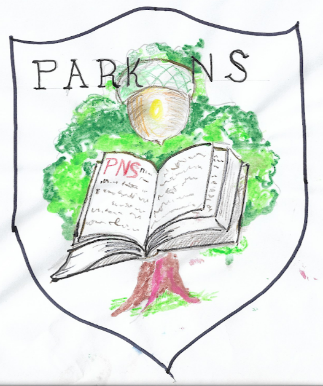 Park National School,Park, Youghal, Co. CorkTel: 024 97282email:parkschool.ias@eircom.netwww.parkns.ieSenior Room Booklist 2019/2020 - 4th Class - Ms. O'GradySenior Room Booklist 2019/2020 - 4th Class - Ms. O'GradySenior Room Booklist 2019/2020 - 4th Class - Ms. O'GradySenior Room Booklist 2019/2020 - 4th Class - Ms. O'GradyEnglish:Price (€)Tick if requiredRead at Home 4 (School Rental Book) n/an/aExercise your English 4 (School Rental Book)n/an/aReading Zone 4 (School Rental Book)n/an/aJolly Grammar 3 – workbook6.45English Dictionary (price is for Collins dictionary 53064)7.00Maths:  Planet Maths 4 Pupil Book (School Rental Book)n/an/aPlanet Maths 4 Satellite Book - Workbook (Folens)7.10Table Champion 4 – workbook (Educate.ie)3.95Maths Challenge 4 – workbook (Folens)7.10Gaeilge:Léigh sa Bhaile D (School rental Book)n/an/aMo Lámhleabhar Gramadaí 4-workbook (Educate.ie)4.50Litrigh é Linn 4 -workbook (EDCO)8.95Foclóir (Irish Dictionary) (Price is for EDCO focloir)13.95Religion:Grow in Love 5th class (School Rental Book)n/an/aSESE /SPHE:1 A4 size scrapbook labelled SESE/SPHE2.50Atlas Hunt workbook (please retain from 2018/2019 school year)7.00Other materials required:1 x A4 folder for music sheets (40 pocket display folder)4.0010 x 88 page copy books (price is for pk of 10)*3.00 2  x 88 page sum copy books C3  - small squared*40c each5 pk copy covers (for copies with *)1.30 per pk1 x A5 hardback journal1.601 x A4 hardback copybook2.00Retain Tin whistle –D5.501 x school journal  - hardback if possible3.502 x glue sticks with name labelled on (price is for 2pk)4.75Pencil case: pencils, 1 red pen, 1 blue pen, ruler,  eraser and topper – all clearly labelledPencil case: pencils, 1 red pen, 1 blue pen, ruler,  eraser and topper – all clearly labelledPencil case: pencils, 1 red pen, 1 blue pen, ruler,  eraser and topper – all clearly labelledPencil case: pencils, 1 red pen, 1 blue pen, ruler,  eraser and topper – all clearly labelledColouring pencils and/or twistables (markers are allowed for Art)  - all labelled pleaseColouring pencils and/or twistables (markers are allowed for Art)  - all labelled pleaseColouring pencils and/or twistables (markers are allowed for Art)  - all labelled pleaseColouring pencils and/or twistables (markers are allowed for Art)  - all labelled pleasePlease ensure that all copies are covered in plastic to prevent wearing throughout the yearPlease ensure that all copies are covered in plastic to prevent wearing throughout the yearPlease ensure that all copies are covered in plastic to prevent wearing throughout the yearPlease ensure that all copies are covered in plastic to prevent wearing throughout the yearTotal: ______________Total: ______________Total: ______________Total: ______________Child's name: _________________________Child's name: _________________________Child's name: _________________________Child's name: _________________________